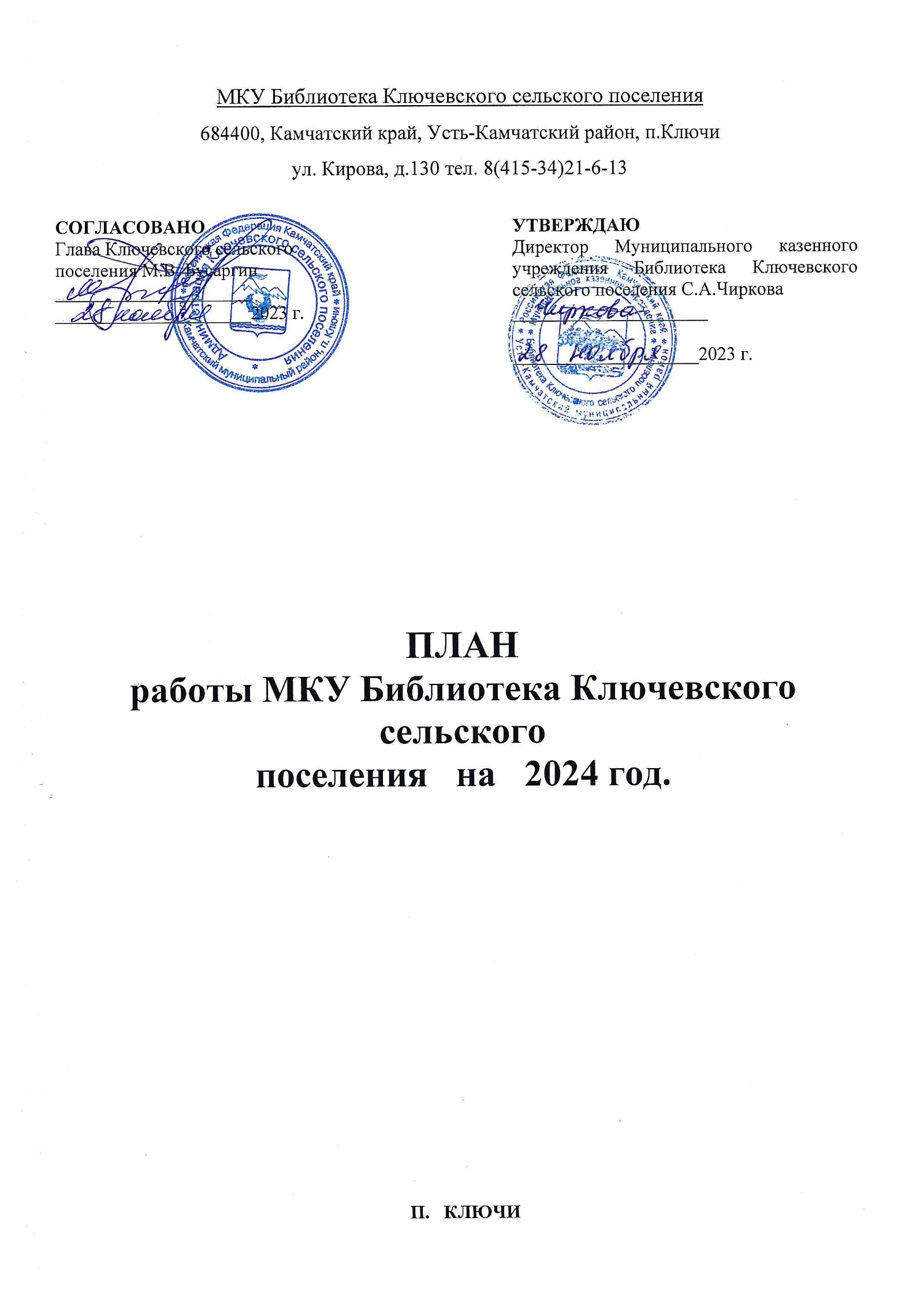 1. Цель и задачи Муниципального казённого учреждения Библиотека Ключевского сельского поселенияОсновной целью работы муниципального казённого учреждения МКУ Библиотека КСП является  обеспечение всеобщего и равного доступа сельчан к знаниям и информации, а также осуществление деятельности, направленной, в первую очередь, на развитие человека. То есть библиотека создает общедоступное культурное поле, которое каждому предоставляет возможность для интеллектуального и духовного развития.  Реализация цели достигается путем решения следующих задач:Выполнение основных контрольных показателей работы и привлечение новых читателей в библиотеку.Изучение потребностей реальных и потенциальных пользователей.Обеспечение доступного и качественного библиотечно-информационного обслуживания в традиционной и электронной форме.Продвижение чтения, помощь читателям в открытии для себя новой литературы и налаживании читательского общения.Содействие формированию современной, образованной, информационно грамотной личности.Распространение среди населения историко-краеведческих знаний и информации.Повышение комфортности библиотечной среды, формирование положительного имиджа библиотеки в сельской среде. 2. Плановые контрольные показатели работы МКУ Библиотека КСПЧитатели     		 1500          из них детей        500Посещаемость              20000        из них детей        7500Книговыдача                 40000        из них детей        15400Справки                         1000 	       из них детям        7003. Нормативно-правовое обеспечение функционирования и развития Муниципального казённого учреждения Библиотека Ключевского сельского поселенияВ своей основной (уставной) деятельности учреждение руководствуется  нормативно-правовыми и рекомендательными документами Российской Федерации, регионального и муниципального уровней, а также локальными нормативно-правовыми актами. 3.1. Законодательную и нормативную базу библиотечной деятельности в Российской Федерации составляют:Конституция Российской Федерации, устанавливающая права граждан страны на беспрепятственный доступ к информации (ст. 29) и права на участие в культурной жизни и пользование учреждениями культуры, на доступ к культурным ценностям (ст. 44), что гарантирует для граждан страны свободный доступ к информационным ресурсам музеев и библиотек, удовлетворение информационных потребностей пользователей, распространение информации любым законным способом;Закон Российской Федерации от 09.10.1992 № 3612-I «Основы законодательства Российской Федерации о культуре», определяющий права и свободы человека в области культуры, обязанности государства, разделение компетенций в области библиотечного обслуживания между федеральными органами государственной власти и органами государственной власти в субъектах Российской Федерации (ст. 39, 40), устанавливающий бесплатность для населения основных услуг общедоступных библиотек (ст. 30) и не допускающий приватизацию культурного наследия народов России (ст. 44);Федеральный закон от 29.12.1994 № 78-ФЗ «О библиотечном деле» (ред. от 01.05.2019), регулирующий общие вопросы организации библиотечного дела, государственную политику в области библиотечного дела, а также устанавливающий принципы деятельности библиотек, которые гарантируют гражданам страны права на свободный доступ к информации, свободное духовное развитие, приобщение к ценностям национальной и мировой культуры, а также на культурную, научную и образовательную деятельность;Федеральный закон от 29.12.1994 № 77-ФЗ «Об обязательном экземпляре документов» (ред. от 03.07.2016), устанавливающий цели формирования национального библиотечного фонда и его общественного использования в целях сохранения культурного наследия и библиотечно-информационного обслуживания пользователей (ст. 4);Федеральный закон от 24.11.1995 № 181-ФЗ «О социальной защите инвалидов в Российской Федерации» (ред. от 18.07.2019);Федеральный закон от 12.01.1996 № 7-ФЗ«О некоммерческих организациях»(ред. от 29.07.2018);Федеральный закон от 27.07.2006 № 149-ФЗ«Об информации, информационных технологиях и о защите информации» (ред. от 01.05.2019), в котором уточняется право на доступ к информации и подчеркивается, что государственные информационные ресурсы, в числе которых информационные ресурсы государственных и муниципальных библиотек, являются открытыми и общедоступными;Раздел VII части IV Гражданского кодекса Российской Федерации«Права на результаты интеллектуальной деятельности и средства индивидуализации» (ред. от 23.05.2018), определяющий границы использования библиотеками произведений, защищенных авторским правом и находящихся в электронной форме;Закон Российской Федерации от 07.02.1992 № 2300-1 «О защите прав потребителей» (ред. от 18.07.2019);Федеральный закон от 06.10.2003 № 131-ФЗ«Об общих принципах организации местного самоуправления в Российской Федерации» (ред. от 02.08.2019, устанавливающий полномочия и зоны ответственности государственных и муниципальных органов управления в области библиотечного обслуживания;Федеральный закон от 08.05.2010 № 83-ФЗ«О внесении изменений в отдельные законодательные акты Российской Федерации в связи с совершенствованием правового положения государственных (муниципальных) учреждений» (ред. от 26.07.2019), определяющий, в том числе, количественные показатели и критерии качества выполнения библиотеками своих функций;Федеральный закон от 27.07.2010 № 210-ФЗ«Об организации предоставления государственных и муниципальных услуг» (ред. от 01.04.2019),определяющий основные принципы и положения предоставления государственных и муниципальных услуг;Федеральный закон от 29.12.2010 № 436-ФЗ«О защите детей от информации, причиняющей вред их здоровью и развитию» (ред. от 01.05.2019),  который регулирует отношения, связанные с защитой детей от информации, причиняющей вред их здоровью и (или) развитию, в том числе содержащейся в информационной продукции;Федеральный закон от 29.12.2012 № 273-ФЗ «Об образовании в Российской Федерации» (ред. от 26.07.2019),определяющий формы и направления образовательной и просветительской деятельности, в том числе, и для не образовательных организаций;Федеральный закон от 02.07.2013 № 187-ФЗ «О внесении изменений в отдельные законодательные акты Российской Федерации по вопросам защиты интеллектуальных прав в информационно-телекоммуникационных сетях» (ред. от 12.03.2014), уточняющий вопросы защиты авторских и интеллектуальных прав на произведения и другие продукты творческой, интеллектуальной деятельности.3.2. Для определения целей и направлений развития учреждения используются следующие стратегические документы:Концепция долгосрочного социально-экономического развития Российской Федерации на период до 2020 года (утв. распоряжением Правительства Российской Федерации от17.11.2008 № 1662-р) (ред. от 28.09.2018);Стратегия развития информационного общества в Российской Федерации на 2017-2030 годы (утв. Указом Президента Российской Федерации от 09.05.2017 № 203);Указ Президента Российской Федерации от 07.05.2012 № 597 «О мероприятиях по реализации государственной социальной политики»;Указ Президента Российской Федерации от 07.05.2012 № 601 «Об основных направлениях совершенствования системы государственного управления»;Распоряжение Правительства Российской Федерации от 28.12.2012 № 2606-р «Об утверждении плана мероприятий «Изменения в отраслях социальной сферы, направленные на повышение эффективности сферы культуры» (ред. от 28.04.2015);Послание Президента Российской Федерации Федеральному Собранию Российской Федерации 2019 г.3.3. При разработке планов деятельности учреждение учитывает положения и требования следующих документов общественных организаций:Модельный стандарт деятельности общедоступной библиотеки (подписан Министром культуры РФ 31.10.2014 г.);Модельный стандарт деятельности публичной библиотеки (принят Конференцией Российской библиотечной ассоциации, XIII Ежегодной сессией, 22 мая 2008 г.);Манифест ЮНЕСКО о публичных библиотеках (1994 г.);Копенгагенская декларация о публичных библиотеках (1999 г.);Руководство ИФЛА/ЮНЕСКО по развитию службы публичных библиотек;Модельный Библиотечный кодекс для государств – участников СНГ (постановлениеМПА СНГ от 15.11.2003 № 22-2);Конвенция ООН о правах инвалидов (принята в 2006 году, ратифицирована в Российской Федерацией в 2012 году);Региональные программы развития культуры и библиотечного дела.3.4. Другими рекомендательными документами, определяющими минимальные параметры деятельности учреждения, являются: 1. Распоряжение Министерства культуры Российской Федерации от 2 августа 2017 года № р-965 «О введение в действие прилагаемых Методических рекомендаций субъектам Российской Федерации и органам местного самоуправления по развитию сети организаций культуры и обеспеченности населения услугами организаций культуры». 2. Концепция модернизации муниципальных библиотек Российской Федерации на основе Модельного стандарта деятельности общедоступной библиотеки, опубликованная 13 марта 2019 года.3. Методические рекомендации по модернизации муниципальных библиотек на основе Модельного стандарта деятельности общедоступной библиотеки, опубликованные 13 марта 2019 года.4. Приказ Министерства культуры Российской Федерации от 30.12.2014 № 2477 «Об утверждении типовых отраслевых норм труда на работы, выполняемые в библиотеках»; 5. Приказ Министерства культуры Российской Федерации от 8.10.2012 № 1077 «Об утверждении Порядка учета документов, входящих в состав библиотечного фонда» (ред. от 02.02.2017)6. Письмо Министерства культуры Российской Федерации от 08.01.1998 № 01-02/16-29 «Об основных положениях организации сети муниципальных общедоступных (публичных) библиотек в субъектах Российской Федерации»;7. Постановление Правительства Российской Федерации от 01.09.2015 N 918 (ред. От08.11.2018) «О Межведомственном совете по развитию Национальной электронной библиотеки» (вместе с «Положением о Межведомственном совете по развитию Национальной электронной библиотеки»)8. Концепция библиотечного обслуживания детей в России на 2014–2020 гг.(принята Конференцией Российской библиотечной ассоциации, XIX Ежегодная сессия, 22 мая 2014 года);9. Руководство по библиотечному обслуживанию детей в России (письмо заместителя Министра О. С. Яриловой, №237-01.1-39-ОЯ от 18.06.2019 г.);10. Распоряжение Правительства РФ от 03.06.2017 N 1155-р «Об утверждении Концепции программы поддержки детского и юношеского чтения в Российской Федерации».3.5. В обеспечении деятельности библиотека опирается на следующие документы:Систему международных стандартов по информации, библиотечному и издательскому делу (ратифицированных к применению на территории Российской Федерации);ГОСТ 7.0-99. Информационно-библиотечная деятельность, библиография. Термины и  определения;ГОСТ Р 7.0.20-2014. Библиотечная статистика: показатели и единицы исчисления;ГОСТ Р 7.0.100-2018. Национальный стандарт Российской Федерации. Система стандартов по информации, библиотечному и издательскому делу. Библиографическая запись.Библиографическое описание. Общие требования и правила составления;ГОСТ 7.50-2002. Консервация документов. Общие требования;Порядок учета документов, входящих в состав библиотечного фонда (Приказ Министерства культуры Российской Федерации от 08.10.2012 №1077) (ред. от 02.02.2017);  Правила противопожарного режима в Российской Федерации (утв. постановлением Правительства Российской Федерации от 25.04.2012 № 390) (ред. от 20.09.2019).4. Организационно-управленческая, информационно-аналитическая деятельность5. Методическая и кадровая работаМетодическая деятельность библиотеки призвана учить библиотекарей думать, действовать профессионально, искать нешаблонные подходы к работе, воспитывать самостоятельность и ответственность за порученное дело; поэтому основной смысл методического руководства заключается в изменении мышления библиотекарей, развитии их творческой инициативы, повышении методической культуры, воспитании подлинного профессионализма.5.1.  Основными направлениями методической работы являются:Консультационно-методическая помощь в совершенствовании информационной библиотечной деятельности.Инновационная деятельность (формирование и освоение библиотечных новшеств).Повышение квалификации библиотечных кадров. Обновление и расширение форм и методов обучения идет путем заимствования из других сфер общественной жизни и создания более активных и интенсивных способов переподготовки библиотекарей. Реализуя принципы всеобщности, непрерывности, дифференциации обучения, нельзя игнорировать опыт прошлых лет, недооценивать формы, виды и методы обучения, которые сложились: курсы, практикумы, дни повышения квалификации и т. д. Методическая помощь в повышении квалификации специалистов заключается в  проведении консультаций, стажировок, обеспечения инструктивно-методическими изданиями и оказания практической помощи коллегам непосредственно на местах.6. Формирование и работа с фондомПополнение библиотечного фонда осуществляется за счет поступлений различных документов на традиционных и нетрадиционных носителях информации, а также за счет создания собственных информационных ресурсов.  6.1. Комплектование библиотечного фондаДля формирования полноценного фонда книжных и электронных изданий регулярно отслеживаются рекламные материалы, каталоги фирм, книготорговых компаний, прайс-листы специализированных магазинов, а также проводится анализ комплектования и использования фонда с целью обеспечения наиболее полного удовлетворения информационных потребностей пользователей библиотеки.Основной задачей комплектования является комплектование и докомплектование фондов печатными и электронными носителями информации. При планировании процесса комплектования библиотека руководствуется «Модельным стандартом деятельности публичной библиотеки» и «Манифестом ИФЛА/ЮНЕСКО о публичной библиотеке».6.2. Источники комплектования:книжные магазины г. Петропавловска - Камчатского;книжные издательства или  интернет магазины;книги в дар.6.3. Обработка носителей информации и информации о них:Организация приема документов, систематизация, техническая обработка и регистрация новых поступлений;Прием и оформление документов, полученных в дар;Ведение традиционного и электронного каталога;Выявление и списание ветхих, морально устаревших и неиспользуемых документов по установленным правилам и нормам (в том числе оформление актов и изъятие карточек из каталогов) 6.4 Работа по сохранности фонда:систематический контроль за своевременным возвратом в библиотеку выданных изданий; обеспечение мер по возмещению ущерба, причиненного носителям информации в установленном порядке;7. Рекламная деятельность:8. Деятельность учреждения строится согласно следующим направлениям:Духовно-нравственное и эстетическое воспитаниеПродвижение книги и чтения (формы работы с художественной литературой, программы чтения по творчеству писателей, Неделя детской книги).  Экологическое направление.  Историко-патриотическое воспитаниеЗдоровый образ жизни.  Краеведение.  Правовое информированиеКлубы и объединения по интересамСправочно-библиографическое и информационное обслуживание.  2024 год – Год семьи (Указ Президента Российской Федерации от 22.11.2023 № 875
"О проведении в Российской Федерации Года семьи")«Читатель и библиотека:105 лет вместе»8.1. Духовно - нравственное и эстетическое направление.Духовно-нравственное и эстетическое воспитание, направлено на осознание молодёжью высших ценностей, идеалов и ориентиров, социально-значимых процессов и явлений реальной жизни, способность руководствоваться ими в качестве определяющих принципов, позиций в практической деятельности.8.2. Продвижение книги и чтения. Продвижение книги и  чтения - основное направление в деятельности каждой библиотеки. Сегодня библиотекари ведут активный поиск нестандартных форм продвижения книги и чтения, внося в традиционную работу новые идеи; разрабатывают интересные программы мероприятий, направленные на продвижение книги; привлекают читателей и создают позитивный образ библиотеки. Ведется серьезная работа, направленная на создание комфортной среды для интеллектуального общения, особенно для подростков, т.к. эта категория уже теряет интерес к чтению.8.2.1.  Мероприятия к знаменательным датамБез прошлого, не было бы и настоящего, именно поэтому так важно вспоминать и почитать праздничные и памятные даты. Культура, политика, спорт, наука, народ и менталитет – все это с течением времени менялось, добавлялись традиции и обычаи, вводились праздники, мы выигрывали войны и сражения, наши ученые изобретали и открывали что-то новое и необычное. И сегодня все это уже история, которую необходимо помнить. 8.3. Экологическое направление.На современном этапе развития общества огромное значение придается решению задач экологического воспитания. Универсальные фонды библиотеки позволяют расширить представление читателей о многообразии форм живой и неживой природы, об отношении человека и природы, о мерах по ее охране. 
     Наша задача раскрыть для пользователей все ресурсы экологических знаний имеющихся в библиотеке, включая Интернет. В работе по воспитанию экологической культуры упор делать на молодых читателей, которые находятся в стадии формирования жизненных ценностей.8.4. Историко – патриотическое направление.Историко-патриотическое воспитание -  его цель пропаганда и изучение российской военной истории, военных подвигов российских солдат в Отечественных войнах и локальных конфликтах. Уважительное отношение к живым и павшим участникам минувших войн.8.5. КраеведениеКраеведение является так же  основным направлением в работе МКУ Библиотека КСП. Очень важно, чтобы пользователи библиотеки помнили о своих истоках, преемственности поколений, о неразрывной связи времен. Обращение к духовному наследию прошлого приобретает новое значение, когда юные пользователи приобщаются к традиционным видам народного творчества, обрядам, праздникам, народным промыслам и ремеслам.8.6. Профилактика здорового образа жизни.Здоровье – бесценное достояние не только для каждого, но и всего общества. Поэтому воспитание основ здорового образа жизни, формирование в обществе своего  рода  «моды  на  здоровье»  -  одна  из  важнейших  социальных  задач,  которая  стоит  перед библиотеками.  В борьбе за здоровье у человека есть много помощников, в том числе, и книги. 8.6.1. Безопасность жизнедеятельности:8.7. Профилактика Экстремизма и терроризма.Одним из ключевых направлений борьбы с террористическими и экстремистскими проявлениями в общественной среде выступает их профилактика. Особенно важно проведение такой профилактической работы в среде молодежи, так как именно указанная среда в силу целого ряда различных факторов является одной из наиболее уязвимых в плане подверженности негативному влиянию разнообразных антисоциальных и криминальных групп. 9. Гражданско - правовое направление:В настоящее время все больше внимания уделяется проблемам правового образования молодого поколения в учреждениях образования и культуры. Правовое просвещение имеет принципиальное значение для дальнейшего будущего юношества.10. Клубы по интересамКлуб при библиотеке – это добровольное сообщество читателей с едиными интересами, способствующее воспитанию, образованию и развитию творческих способностей. Сегодня, в век разобщенности, потребность в таком виде отношений между людьми возрастает. Жизнеспособность клубов определяется не какой-нибудь отдельной темой, сверхзадачей, а главным образом атмосферой, которая в клубах складывается. Свободные, простые отношения отнюдь не бесполезны для слушателей. Они знакомятся с новыми книгами, журналами, получают необходимые знания, сами делятся опытом, помогают советами другим, находят единомышленников и друзей.11. Справочно-библиографическая и информационная работаОсновными направлениями справочно-библиографической работы являются:Обеспечение высокого качества и комфортности предоставления справочно-библиографических и информационных услуг пользователям и сотрудникам библиотеки:Предоставление всеобщего доступа читателям к информационным ресурсам через каталоги, картотеки, электронные базы данных, фонд библиотеки;Качественное и оперативное доведение до потребителей информации по системе индивидуального и группового информирования;Подготовка материалов об информационных ресурсах библиотеки в помощь образованию и самообразованию, библиографических списков;Оказание информационной помощи отделам библиотеки по основным направлениям работы 2023 года.Формирование и совершенствование справочно-библиографического аппарата библиотеки в традиционном и электронном вариантах:Обучение читателей пользованию справочно-поисковым аппаратом библиотеки. Информационное обеспечение по основным направлениям работы библиотеки:Рекомендательные библиографические указатели;Рекомендательные листовки/буклеты: «Что почитать?» Создание библиографических списков литературы;Формирование и ведение тематических папок;Создание информационных листовок «Имя месяца» (информация об известной исторической личности, рекомендательный список литературы о нем или информация о значимом событии).Участвовать в развитии правовой культуры пользователей посредством предоставления информации в области федерального, регионального, местного законодательстваФонд нормативно-правовых документов;Постоянная выставка информационных материалов и выпуск библиографического списка «Новые законодательные акты Российской Федерации» (обновление экспозиции 3 раз в месяц)Директор МКУ Библиотека КСП осуществляет постоянный контроль и мониторинг за реализацией плана работы МКУ Библиотека КСП на 2024 год. При необходимости вносит изменения в план работы учреждения.№Наименование мероприятияСрок исполненияОтветственный1.Разработка положений, инструкций, нормативно-правовых актов, регулирующих деятельность  Муниципального казённого учреждения библиотека Ключевского сельского поселенияВ течение годаЧиркова С.А.2.Кадровая работаВ течение годаЧиркова С.А.3.Подготовка финансовых и статистических отчетов  о деятельности МКУ  Библиотека КСП (годовой, ежеквартальный, ежемесячный) В течение годаБухгалтерияЧиркова С.А.Немченко А.Н.4.Подготовка и сдача годовых отчетов за 2023год  (6НК, годовой текстовой отчет)январь, февральЧиркова С.А.Смазнова А.А.Немченко А.Н.5.Отчёт  по показателям национального проекта «Культура» ежемесячноНемченко А.Н.6.Отчеты по результативности и эффективности МКУ Библиотека КСП1 раз в кварталЧиркова С.А.Немченко А.Н.Смазнова А.А.	7.Осуществление постоянного контроля и мониторинга за реализацией плана  работы МКУ Библиотека КСП на 2024 год, при необходимости, его корректировкаВ течение годаЧиркова С.А.8.Повышение квалификации библиотечных специалистов путем обучения на курсах повышения квалификации, проведение  методических часов.В течение годаЧиркова С.А9.Представление работников МКУ Библиотека КСП  к  награждению Почетными грамотами администрации и собрания депутатов  п. КлючиВ течение годаЧиркова С.А.10.Проведение  совещаний  и планерок с коллективом МКУ Библиотека КСПЕженедельноЧиркова С.А11.Подготовка бюджетной сметы расходов на 2025 - 2027 год (до  01 октября )III-IV квЧиркова С.АНемченко А.Н.12.Разработка концепции планирования работы МКУ Библиотека КСП  на 2025 годIV кв.Чиркова С.А13.Работа с документами по пожарной безопасности (заполнение журналов, проведение инструктажей)В течение годаЧиркова С.А.Немченко А.Н.14.Взаимодействие с другими учреждения п. Ключи (школы, дет.сады, администрация, общество «Союз пенсионеров», Молодежный парламент, ЦДиК )В течение годаЧиркова С.А.Коллектив библиотеки 15.Участие в общественной жизни поселка (Акции, субботники, праздники)В течение годаЧиркова С.А.16.Отчеты о проделанной работе  библиотеки за месяц (по основным мероприятиям, информация о массовых мероприятиях)Последняя пятница отчетного месяцаСмазнова А.А.Немченко А.Н.Пантелеева Н.С.17.Подготовка индивидуальных планов на 2025 год до 20 октября 2024 годаСмазнова А.А.Немченко А.Н.Пантелеева Н.С.18.Составление годового плана на 2025 годОктябрь- НоябрьСмазнова А.А.19.Индивидуальный текстовой отчет о проделанной работе за 2023 годДо 1 февраляСмазнова А.А.Немченко А.Н.Пантелеева Н.С.20.Сводный годовой текстовой отчет о деятельности библиотеки за 2023 годДо 20 февраляНемченко А.Н.21.Проведение социологических исследований с целью выявления интересов и потребностей пользователей, их отношения к библиотеке, а также получения оценки качества предоставляемых ею библиотечных услуг. (НОК)В течение годаКоллектив библиотеки№Наименование мероприятияСрокисполненияОтветственный1Анализ работы отделов (посещение отделов: проверка ведения документации,  изучение практики работы отделов в целях выявления сильных и слабых сторон  их деятельности).В течение годаЧиркова С.А.2Анализ цифровых показателей по итогам каждого месяца	ЕжемесячноЧиркова С.А.3Подведение итогов деятельности МКУ Библиотека КСП по основным цифровым показателям за 2023 г. ЯнварьЧиркова С.А.4Подготовка отчетной и плановой документации о работе Библиотеки за 2023 г.ДекабрьЧиркова С.А.5Выявление, обобщение и распространение передового опыта в  библиотечном обслуживании, информационном обеспечении (по материалам профессиональной прессы)В течение годаКоллектив библиотеки6Проведение методических часов (информирование специалистов по актуальным вопросам библиотечного дела)1. Проектная деятельность в библиотеке: от замысла к реализации.2. Библиотеки в социальных сетях: опыт, ошибки, достижения.3. Инновационные формы работы библиотеки, способствующие продвижению книги и чтения4. Выставочная деятельность библиотеки5. Методика разработки и создания библиотечной компьютерной презентации1 раз в кварталКоллектив библиотеки1. Смазнова А.А.2. Пантелеева Н.С.3. Немченко А.Н.7Консультации и контроль  по организации и проведению  массовых мероприятий сотрудникам библиотеки, помощь отделам обслуживания в организации акций, конкурсов и др.В течение годаЧиркова С.А.8Обучение основам информационно -библиотечного дела вновь поступивших сотрудников, не имеющих специального образования В течение годаКоллектив библиотеки9Обучение основного персонала на курсах повышения квалификации по основным видам деятельности (каталогизация, создание и ведение баз  данных, ведение электронного каталога, использование ресурсов социальных сетей для рекламы информационно-библиотечных услуг и пр.)В течение годаВ рамках сметы учреждения согласно планам работы организаций, занимающихся образовательной деятельностью№ п/пСодержание работыСрок исполненияОтветственные. исполнители1.Предоставление библиографических справок в ответ на запросы пользователей по различным темам. Учет библиографических справок.В течение годаНемченко А.Н.Пантелеева Н.С.Смазнова А.А.2.Работа с алфавитным, систематическим каталогом В течение годаПантелеева Н.С.3.Работа с  картотекой для руководителей детского чтенияВ течение годаНемченко А.Н..4.Работа с картотекой заглавий художественных произведенийВ течение годаСмазнова А.А.5.Работа с картотекой по краеведению и тематическими папкамиВ течение годаПантелеева Н.С.6.Работа с задолжникамиВ течение годаНемченко А.Н.Смазнова А.А.7.Работа с документами, включенными в «Федеральный список экстремистских материалов»В течение годаНемченко А.Н.8.Выявление и списание ветхих, морально-устаревших и неиспользуемых книг по установленным правилам и нормам, в том числе оформление  актов и изъятие карточек из каталогов.В течение годаОтветс.Чиркова С.А. Смазнова А.А.Немченко А.Н.9.Техническая обработка и регистрация новых поступлений.В течение годаЧиркова С.А.10.Тематические книжные выставки- викторины1 раз в  месяцНемченко А.Н.11.Преобразование традиционного алфавитного каталога в электронный видВ течение годаОтветс. Чиркова С.А.Смазнова А.А.Немченко А.Н.12. Творческая мастерская -  «Книга – лучший друг».Июнь – августДошкольные учреждения Ответс. Немченко А.Н.№ п/пСодержание работыСрок исполненияОтветственные1.Работа с сайтом http://kluchilib.ruВ течение годаОтветс. Смазнова А. А.2.Работа с ГоспабликомВ течение годаОтветс. Смазнова А. А.3.Пропаганда всех ресурсов библиотеки (Реклама)В течение годаКоллектив библиотеки4.Предоставление материала на сайт https://kluchilib.ru/До 20-го числа каждого месяцаКоллектив библиотеки5.Предоставление материала на сайт PRO.Культура.РФ (АИС ЕИПСК)До 20-го числа каждого месяцаКоллектив библиотеки6.Взаимодействие со СМИВ течение годаКоллектив библиотеки№Содержание работыСрок проведенияМесто проведения. Аудитория.Ответственный за проведение1.Вечер-отдых «Семья - начало всех начал». (15 мая –Международный день семьи).МайЧЗ Семьи с детьми ОВЗ.Немченко А.Н.Смазнова А.А.Пантелеева Н.С.2.Литературный семейный квест «Любимых книг чудесные страницы». (8 июля – День семьи, любви и верности).ИюльБиблиотекаНемченко А.Н.Смазнова А.А.3.Час общения «Семья – это…»НоябрьЧЗСмазнова А.А.№Содержание работыСрок проведенияМесто проведения. Аудитория.Ответственный за проведение1.Цикл книжных выставок «Сокровища библиотеки»: «Автограф на память»;«Наши издания»;«С книгой по жизни» (любимые книги наших читателей);«Любимые книги сотрудников библиотеки»;«Очарование забытых книг».В течение годаБиблиотекаСоцсетиНемченко А.Н.Смазнова А.А.Пантелеева Н.С.2.Конкурс фотографий «Селфи с книгой»Январь - АпрельБиблиотекаСоцсетиНемченко А.Н.Смазнова А.А.Пантелеева Н.С.3.Информационный час «История библиотеки»ЯнварьСоцсетиНемченко А.Н.Смазнова А.А.Пантелеева Н.С.4.Викторина «Библиотека известная и неизвестная»АпрельСоцсетиНемченко А.Н.Смазнова А.А.Пантелеева Н.С.5.Конкурс фантазий «Для меня библиотека - это…»Январь - АпрельБиблиотекаНемченко А.Н.Смазнова А.А.Пантелеева Н.С.6.Библиотечно - библиографический турнир «Для находчивых и смекалистых»Март - АпрельБиблиотекаНемченко А.Н.7.Театрализованная экскурсия «С книгой будем мы дружить - в библиотеку приходить»МартБиблиотекаНемченко А.Н.Смазнова А.А.Пантелеева Н.С.8.Час самоуправления «Один день в библиотеке»МайДСНемченко А.Н.9.«Библиотечная азбука»: оформление и распространение книжных закладок (27 мая Общероссийский день библиотек)МайБиблиотекаКоллектив библиотеки№Содержание работыСрок проведенияМесто проведения. Аудитория.Ответственный за проведение1.Библиотечный кинозал. Просмотр фильмов, мультфильмов.В течение годаДСНемченко А.Н.2.Игротека в библиотеке «Семейная игротека»В течение годаЧЗНемченко А.Н.3.Проведение мастер- классов «Диво дивное руки творят»:23 февраля  - День защитника Отечества;8 марта – Международный женский день;5 мая – Пасха;9 мая  - День Победы;15 мая – Международный День семьи8 июля – День семьи, любви и верностиДень матери;Новый год и др.В течение годаДСНемченко А.Н.Коллектив библиотеки4.Книжная выставка-беседа«На студенческой волне»(25 января - День российского студента)ЯнварьВАСмазнова А.А.5.Книжная выставка-консультация«Как выбрать профессию?»ФевральВАСмазнова А.А.6.Книжная выставка-обзор«Любовь в веках» (по произведениям мировойклассики).ФевральВАСмазнова А.А.7.Выставка-вернисаж «Образ пленительный, образ прекрасный» (8 марта - Международный женский день)МартДСНемченко А.Н.8.Час искусства «Путешествие в мир театра»(27 марта - День театра)МартВАСмазнова А.А.9.Книжная выставка «К мудрости ступенька» (14 марта - день православной книги).Беседа.Март ДСНемченко А.Н.10.Развлекательно- познавательная программа «Масленица хороша - широка её душа»МартЧЗНемченко А.Н.11.Выставка-обзор «Этикет и мы»АпрельВАСмазнова А.А.12.Книжная выставка-обзор«Рецепты семейного счастья» (к году семьи)АпрельВАСмазнова А.А.13.Книжная выставка  «Праздник весны и радости» (5 мая - Пасха)Беседа. Мастер- класс.МайДСНемченко А.Н.14.Книжная выставка- беседа «Бесценный дар Кирилла и Мефодия» (24 мая- день славянской письменности и культуры)МайДСНемченко А.Н.15.Обзор книг о семье «Всей семьей у книжной полки». (8 июля-Всероссийский день семьи, любви и верности.)Викторина «Семейное счастье»ИюльДСНемченко А.Н.16.Выставка-хобби «Яркие идеи для творчества»АвгустВАСмазнова А.А.17.Выставка-ассорти «Обо всём на свете»АвгустВАСмазнова А.А.18.Книжная выставка «Звёздные книги о звёздных судьбах» (27 августа - день российского кино).Беседа.АвгустВАСмазнова А.А.19. Книжная выставка «Кинопрочтение» (27 августа – день Российского кино). Беседа.АвгустЧЗПантелеева Н.С.20.Урок вежливости «Что такое этикет? Это сложно или нет?»СентябрьВАСмазнова А.А.21.Книжная выставка «Без русской классики России нет».Обзор.ОктябрьВАСмазнова А.А.22.Книжная выставка - викторина «Знаменитые книжные папы» (20 октября - день отца)ОктябрьДСНемченко А.Н.23.Книжная выставка «Бабули и дедули в детской литературе»(28 октября - день бабушек и дедушек)Обзор.ОктябрьДСНемченко А.Н.24.Мастер-класс «Подарок от внучат» (28 октября - день бабушек и дедушек)ОктябрьЧЗНемченко А.Н.25.Час общения «Новое время – новые профессии»ОктябрьЧЗСмазнова А.А.26.Выставка – консультация «Каких профессий только нет»ОктябрьВАСмазнова А.А.27.Книжно-иллюстрированная выставка «Ваших лет золотые россыпи». (1 октября – День пожилого человека)ОктябрьВАСмазнова А.А.28.Беседа «В гости к нам пришла матрешка» (24 октября - день русской матрёшки)Мастер- класс «Русская Матрешка» ОктябрьЧЗНемченко А.Н.29.Книжная выставка «Русской речи государь по прозванию словарь»НоябрьЧЗПантелеева Н.С.30.Познавательный час «День рождения Волшебника»(18 ноября – день Рождение Деда Мороза)Просмотр мультфильма.НоябрьЧЗНемченко А.Н.31.Презентация «Всё начинается с мамы» (24 ноября - День матери)Выставка рисунков «Моя семья – мой мир»НоябрьДСНемченко А.Н.32.Книжная выставка – настроение«Навеяно праздником».Беседа.ДекабрьВАСмазнова А.А.33.Книжная выставка- викторина «Новогодний серпантин»Декабрь ДСНемченко А.Н.34.Мастер- класс «Новогодние фантазии»ДекабрьДСНемченко А.Н.№Содержание работыСрок проведенияМесто проведения.Аудитория.Ответственный за проведение1.Библиотечные уроки «Мир знаний открывает книга»:«Библиотека, книжка, я- вместе верные друзья»;«Из чего состоит книга?»;«Суем свой нос в любой вопрос»;«Книга и библиотека в жизни человека. Библиотеки России» и др.В течение годаЧЗНемченко А.Н.Пантелеева Н.С.2.Книжная выставка - обзор«Впервые в библиотеке»(Обзор новинок)В течение годаВАСмазнова А.А.3.Книжная выставка – рекомендация «Современные писатели - современным детям»В течение годаДСНемченко А.Н.4.Книжная выставка  «Семейная КнигоМагия» (к Году семьи)В течение годаДСНемченко А.Н.5.Литературные викторины, кроссворды, филворды.В течение годаДСНемченко А.Н.Смазнова Н.С.6.Информационный обзор периодики «Запрессуйся!»В течение годаВАСмазнова А.А.Пантелеева Н.С.7.Заказ книг по телефону «Мы рады вас слышать»В течение годаВАСмазнова А.А. Пантелеева Н.С. Немченко А.Н.8.Анкетирование «100 лучших книг для детей и молодёжи»В течение годаВАДССмазнова А.А.Немченко А.Н.9.«Правила пользования библиотекой» – индивидуальные беседыВ течение годаВАДССмазнова А.А.Немченко А.Н.10.Книжные выставки-беседы:«Масленицу провожаем – света, солнца ожидаем»;«В ночь под рождество»;Что за прелесть эти СвяткиПо календарюВАСмазнова А.А.11.Книжные выставки, беседы, открытые просмотры:«Юбилей писателя - праздник у читателя» (Писатели-юбиляры 2024 года).Буклеты.В течение годаВАСмазнова А.А. Немченко А.Н.Пантелеева Н.С.12.Книжный марафон «Прочти и передай другому».Дар читателей.В течение годаВАСмазнова А.А.13.Книжные выставки- обзоры «Юбилей в стране Читалия» (книги - юбиляры 2024)Буклеты.В течение годаДСНемченко А.Н.Пантелеева Н.С.14.Книжная выставка «Живое слово Павла Бажова» (27 января- 145 лет со дня рождения П.П. Бажова)Викторина «Из Малахитовой шкатулки».ЯнварьДСНемченко А.Н.15.Выставка – портрет«Даниил Гранин – солдат и писатель» (105 лет со дня рождения русского писателя Д. А. Гранина).Беседа.ЯнварьВАСмазнова А.А.16.Книжная выставка «Лесные были и небылицы» (11 февраля – 130 лет со дня рождения В.В. Бианки)Обзор.ФевральДСНемченко А.Н.17.Книжная выставка - рекомендация «Читаем классику» (ср.в.)ФевральДСНемченко А.Н.18.Неделя детской книги «Лучше книги друга нет!»:Театрализованная экскурсия «С книгой будем мы дружить – в библиотеку приходить»Книжная выставка «Любимые книги из страны детства»Литературный квест по сказкам А.С. Пушкина «Три девицы под окном…» (к 225 летию А.С. Пушкина)Мастер-класс по изготовлению книжных закладок «Бумажные фантазии. Техника оригами»Вернисаж рисунков «Мой любимый герой»Библиотечно- библиографический турнир «Для находчивых и смекалистых»Март - Апрельд\с «Ёлочка»Немченко А.Н.Коллектив библиотеки19.Книжная выставка - беседа«Папамамалогия» (о воспитании)МартВАСмазнова А.А.20.Книжная выставка - обзор«Мир глазами молодежи".(24 апреля - Международный день солидарности молодежи)МартВАСмазнова А.А.21.Час литературного портрета «Король и сказочник» (3 марта- 125 лет со дня рождения Ю. Олеши)МартДСНемченко А.Н.22.Книжная выставка «Фантастические книги Дмитрия Емца» (27 марта- 50 лет со дня рождения Д.А. Емца)Обзор.МартДСНемченко А.Н.23.Выставка- размышление«Искусство воспитания». (к году семьи)Беседа.МайВАСмазнова А.А,24.PRO-движение чтения «Опять смеется лето!» (лето с книгой)Рекомендательный список.Июнь-АвгустВАСмазнова А.А.25.Книжная выставка- совет «В дни каникул не скучай, бери книгу и читай!»Июнь- АвгустДСНемченко А.Н.26.Книжная выставка «Про всё и всех на свете расскажут книги эти » (Энциклопедии)  Рекомендательный список.  ИюньЧЗПантелеева Н.С.27.Книжная выставка - рекомендация «Книга – тайна, книга- клад, книга – друг для всех ребят!»ИюньДСНемченко А.Н.28.Книжная выставка- кроссворд «Встаньте сказки, встаньте в ряд»ИюльДСНемченко А.Н.29.Выставка-размышление «Легко ли быть подростком?»ИюньВАСмазнова А.А.30.Выставка одного автора «А я говорю, вероятно, за многих…»(23 июня-135 лет со дня рождения русской поэтессы А. А. Ахматовой).Беседа.ИюньВАСмазнова А.А.31.Информ - выставка «Кино? Нет! Книга!»ИюльВАСмазнова А.А.32.Книжная выставка «Летние приключения» (приключенческие романы)ИюльВАСмазнова А.А.33.Выставка-поздравление «С Днем семьи, любви и верности!»(8 июля – День семьи, любви и верности)ИюльВАСмазнова А.А.34.Книжная выставка-совет«Нет повести прекраснее на свете…» (лучшие произведения о любви отечественных и зарубежных классиков).ИюльВАСмазнова А.А.35.Выставка - сюрприз «Книжный кот в мешке»ИюльДСНемченко А.Н.36.Книжно – иллюстрированная выставка  «Хорошие книги - друзья навсегда»АвгустДСНемченко А.Н.37.Тематическая выставка «Самое дорогое у человека – это его жизнь».(29 сентября - 120 лет со дня рождения Н.А. Островского)СентябрьВАСмазнова А.А.38.Экскурсия «В библиотеку! Первый класс! Вы слыхали? Это нас!» (1 сентября - день знаний)Книжная выставка «Здравствуй, школьная пора!» Викторина.СентябрьДСНемченко А.Н.39.Книжная выставка - кроссворд «Книжная галактика Кира Булычева» (8 октября- 90 лет со дня рождения К. Булычева)ОктябрьДСНемченко А.Н.40.Литературно-музыкальный час«Страницы мятежной души»(15 октября - 210 лет со дня рождения М. Ю. Лермонтова)ОктябрьВАСмазнова А.А.41.Литературные чтения «Семейные портреты» (к году семьи)ОктябрьДСНемченко А.Н.42.Выставка «В стране детских энциклопедий»Обзор.ДекабрьДСНемченко А.Н.№Содержание работыСрок проведенияМесто проведения.Аудитория.Ответственный Проведение1.Исторический час«Блокадной памяти страницы»(27 января - День снятия блокады Ленинграда)Буклет «Ленинградский день победы»Просмотр худ. фильма «Ладога- дорога жизни»ЯнварьАктовый залСмазнова А.А.Пантелеева Н.С.ЦДиК2.Книжная выставка-память«Был город-фронт, была блокада» (27 января - День снятия блокады Ленинграда).Обзор.ЯнварьВАСмазнова А.А.3.Книжная выставка «Страницы истории. Блокада Ленинграда» (27 января- 80 лет со дня снятия Блокады Ленинграда)Викторина.ЯнварьДСНемченко А.Н.4.Урок патриотизма «Не гаснет свеча памяти»(27 января - день снятия Блокады Ленинграда)ЯнварьДСНемченко А.Н.5.Книжная выставка – хроника «От Сталинграда к Великой Победе» (2 февраля - день разгрома советскими войсками немецко-фашистских войск в Сталинградской битве).Беседа.ФевральВАСмазнова А.А.6.Выставка «Сталинграду посвящается…» (2 февраля-день разгрома советскими войсками немецко-фашистских войск в Сталинградской битве)Обзор.ФевральДСНемченко А.Н.7.Урок медиабезопасности«Интернет – враг или помощник».(7.02- Международный день безопасного Интернета). Буклет «Безопасный интернет детям»ФевральВАНемченко А.Н.Смазнова А.А.Пантелеева Н.С.8.Выставка-обзор«Нетающий горячий снег»(100 лет со дня рождения русского писателя Ю. В. Бондарева).Беседа.МартВАСмазнова А.А.9.Книжная выставка – беседа «Он к звездам первый проложил дорогу»» (9 марта – 90 лет со дня рождения советского летчика-космонавта Ю.А. Гагарина)МартВАСмазнова А.А.10.Информационный час «Он распахнул к созвездьям двери»(9 марта – 90 лет со дня рождения советского летчика-космонавта Ю.А. Гагарина)Март ДСНемченко А.Н.11.Книжная выставка «Земля и её соседи по солнечной системе» (12 апреля - день космонавтики)Викторина.АпрельДСНемченко А.Н.12.Литературное досье «Астафьев известный и неизвестный» (1 мая- 100 лет со дня рождения В.П. Астафьева)Литературная викторина «Мир книг В. Астафьева».МайДСНемченко А.Н.13.Поэтическая полка«Живое слово Астафьева» (1 мая- 100 лет со дня рождения В.П. Астафьева)МайВАСмазнова А.А.14.Книжно-иллюстрированная выставка «Окрыленное музыкой слово…» (220 лет со дня рождения М. И. Глинки).Беседа.Викторина «Музыка-душа моя».МайВАСмазнова А.А.15.Акция «Бессмертный полк»Акция «Свеча памяти»МайПлощадь ЦДиККоллектив библиотекиКоллектив ЦДиК Администрация КСП16.Книжная выставка-память «Там, где память, там слеза!» (22 июня - день памяти и скорби)ИюньДСНемченко А.Н.17.День памяти «Есть память, которой не будет конца» (22 июня - день памяти и скорби)ИюньПлощадь ЦДиККоллектив библиотекиЦДиК18.Выставка - дата «Русский язык — это, прежде всего Пушкин — нерушимый причал русского языка»ИюньВАСмазнова А.А.19.Книжная выставка «В волшебной пушкинской стране» (6 июня- 225 лет со дня рождения А.С. Пушкина).Арт-студия «Мы сказки Пушкина рисуем»ИюньДСНемченко А.Н.20.Литературный библиоквест «По дорогам сказок  А. С. Пушкина»(6 июня- 225 лет со дня рождения А.С. Пушкина).ИюньБиблиотекаНемченко А.Н.Книжная выставка «Азбука нравственности Анатолия Алексина» (3 августа – 100 лет со дня рождения А. Г. Алексина, русского детского писателя)Викторина «В стране Вечных каникул».АвгустДСНемченко А.Н.21.Игровая программа «Хорошо, что каждый год к нам приходит Новый год» (20 декабря- 325 лет Новогодней ёлке)ДекабрьЧЗНемченко А.Н.№Содержание работыСрок проведенияМесто проведения.Аудитория.Ответственныйза проведение1.Выставка-кроссворд «Всё о птицах»АпрельДСНемченко А.Н.2.Экоигра «Береги свою планету, ведь другой похожей нету»ИюньЧЗНемченко А.Н.Смазнова А.А.3.Час экологии «Я хочу дружить с природой!»ОктябрьЧЗПантелеева Н.С.4.Выставка-призыв «Земле поклонись, человек»НоябрьВАСмазнова А.А.№Содержание работыСрок проведенияМесто проведения.Аудитория.Ответственный за проведение1.Патриотические акции:«Письмо солдату»,«Я  рисую Победу!» и др.В течение годаБиблиотекаНемченко А.Н.2.Конкурсно - игровая программа «Браво, мальчишки»ФевральДСНемченко А.Н.3.Книжная выставка- обзор «Для Вас, будущие защитники» (23 февраля- день защитников Отечества)Викторина «Аты – баты, шли солдаты»ФевральЧЗНемченко А.Н.4.Книжная выставка «На переломе эпох. Специальная военная операция»ФевральВАСмазнова А.А.5.Час мужества «Герои живут рядом с нами»ФевральЧЗНемченко А.Н. Смазнова А.А.6.Выставка «Герои СВО - наши земляки»ФевральДСНемченко А.Н.7.Патриотический час «Идут девчонки по войне».АпрельЧЗСмазнова А.А.8.Урок памяти «Большие маленькие герои». (Животные во время ВОВ)АпрельЧЗНемченко А.Н.9.Книжная выставка «Великие русские путешественники» Обзор литературы.АпрельЧЗПантелеева Н.С.10.Акция «Читаем детям о войне»МайЧЗНемченко А.Н.11.Обзор книг «Великие полководцы ВОВ»Буклет «Города -герои» МайЧЗПантелеева Н.С.12.Исторический час «Если бы камни могли говорить…»: (о местах сражений в годы ВОВ)МайВАСмазнова А.А.13.Викторина «Россия начинается с тебя»: (12 июня - День России)ИюньВАСмазнова А.А.14.Книжная выставка «Мой гимн, мой флаг, моя Россия» (12 июня- день России)Беседа.Викторина.ИюньДСНемченко А.Н.15.Публикация «Памятные места ленинградской блокады» ИюльСоцсетиПантелеева Н.С.16.Выставка-досье «Флаг России - гордость наша» - (22 августа - день Российского флага)АвгустВАСмазнова А.А.17.Книжная выставка- викторина  «Над нами реет флаг России» (22 августа- день Российского флага)АвгустДСНемченко А.Н.18.Выставка-размышление «Когда в семье беда» СентябрьВАСмазнова А.А.19.Книжная выставка-обзор «Мы все едины» (4 ноября- день народного единства).НоябрьВАСмазнова А.А.20.Книжная выставка «Россия-вчера, сегодня, завтра» (4 ноября- день народного единства)Викторина.НоябрьДСНемченко А.Н.21.Познавательный час«Единым духом мы сильны» (4 ноября - день народного единства)НоябрьЧЗСмазнова А.А.22.Книжная выставка - обзор «Великая битва под Москвой» (посвященная контрнаступлению советских войск под Москвой в 1941 году).ДекабрьВАСмазнова А.А.23.Тематическая выставка-беседа«Россия чествует Героев» (9 декабря- День Героев Отечества)ДекабрьВАСмазнова А.А.24.Книжная выставка «Россия помнит своих героев» (9 декабря- день Героев Отечества)ДекабрьДСНемченко А.Н.25.Патриотическая беседа«В жизни каждого есть место подвигу!» (9 декабря - День Героев Отечества)ДекабрьЧЗНемченко А.Н.Смазнова А.А.№Содержание работыСрок проведенияМесто проведения.Аудитория.Ответственный за проведение1.Рубрика «Наши земляки»В течение годаСоцсетиПантелеева Н.С.2.Конкурс рисунков «»Рисую край родной!»1-е полугодиеДСНемченко А.Н.3.Конкурс творческих работ «Я эту землю Родиной зову»1-е полугодиеБиблиотекаНемченко А.Н.2.Книжно –иллюстрированная выставка «Камчатка. Россия, Мир».ФевральЧЗПантелеева Н.С.3.Урок истории ««Наши земляки – наша гордость!»» (о земляках нашего поселка для среднего и старшего школьного возраста)ФевральЧЗПантелеева Н.С.4.Книжно-иллюстрированная выставка «Берингия: от старта до финиша»Викторина «Знаю Берингию!»Выставка рисунков «По следам Берингии»Февраль- МартБиблиотекаНемченко А.Н.5.Книжная выставка «Какая бывает весна» (1 марта – 95 лет со дня рождения Н.В. Санеева)МартЧЗПантелеева Н.С.6.Шахматный турнир имени А.Р. Носкова.МартЧЗКоллектив библиотеки7.Беседа - презентация «Великие женщины в истории Камчатки»МартЧЗПантелеева Н.С.8.Обзор книг «Поэзия Камчатки» (Книги поэтов Камчатского края)МартЧЗПантелеева Н.С.9. Краеведческий час с презентацией «История Ключей-твоя история» (История п. Ключи)АпрельЧЗПантелеева Н.С.10. Книжная выставка «Я в жерло вулкана перо обмакнул…» (3 мая – 95 лет со дня рождения Г.Г. Поротова)Беседа.МайЧЗПантелеева Н.С.11.Презентация с викториной «Оборона Камчатки 1904-1905 г.»МайЧЗСмазнова А.А. Пантелеева Н.С.ЦДиК12.Книжная выставка «Русско-японская война. Место действия- Камчатка» (к 120-летию обороны Камчатки Народным ополчением в период Русско-японской войны 1904-1905 гг.)МайЧЗПантелеева Н.С.13.Урок мужества «Ключи в годы Великой Отечественной войны» (о жизни посёлка и тружениках тыла)МайЧЗПантелеева Н.С.14.Виртуальная экскурсия «В краю Вулканов» (природный парк Ключевской)ИюньЧЗПантелеева Н.С.15.Книжная выставка «Великие русские путешественники».Обзор литературы.ИюльЧЗПантелеева Н.С.16.День поселка:Онлайн конкурс «По родному краю с фотоаппаратом»;Краеведческие бродилки «По родным тропинкам»;Викторина «Самый умный краевед».«Стать читателем – просто!»: рекламный флаерЯнварь-ИюньИюльБиблиотекаПоляна КМНССоцсетиКоллектив библиотеки17.Книжная выставка - викторина «Оборона Петропавловска. 1854 г.» (18 августа -170 лет начала Петропавловской обороны 1854 г.)АвгустЧЗПантелеева Н.С.18.Беседа с презентацией «Дальневосточный рубеж Крымской войны. Оборона Петропавловска» (18 августа -170 лет начала Петропавловской обороны 1854 г.)АвгустЧЗСмазнова А.А.Пантелеева Н.С.19.Квест «Тайна острова Попугаев»(ко Дню аборигена)АвгустПоляна КМНСНемченко А.Н.20.Беседа с презентацией «Без Камчатки – не жизнь, опечатка» (3 сентября- 85летию со дня рождения В. Бакулина)Книжная фото-выставка  Буклет.СентябрьЧЗПантелеева Н.С.Смазнова А.А.21.Час информации «Край мой – капелька России»СентябрьЧЗПантелеева Н.С.Немченко А.Н.22. Книжная выставка «Камчатский Джек Лондон» (9 октября- 95 лет со дня рождения Р.А. Коренева)Обзор.ОктябрьЧЗПантелеева Н.С.23. Урок краеведения «В этом Крае я живу, этот край я славлю» (знакомство детей среднего возраста с творчеством писателей -земляков)НоябрьЧЗПантелеева Н.С.24.Рекомендательный список «Время читать о Камчатке!»ДекабрьЧЗПантелеева Н.С.25.Книжная выставка «Сказки народов Севера».Обзор.ДекабрьЧЗПантелеева Н.С.26. Беседа «Вот она какая, сторона родная!»ДекабрьЧЗД/С «Ёлочка»Немченко А.Н.№Содержание работыСрок проведенияМесто проведения.Аудитория.Ответственный за проведение1.Изготовление и распространение тематических листовок, буклетов, памятокВ течение годаБиблиотекаКоллектив библиотеки2.Беседа- предупреждение «Наркотик: территория тревоги» (7 апреля — Всемирный день здоровья)АпрельВАСмазнова А.А.3.Беседа «Здоровый образ жизни – здоровая и крепкая семья!»АпрельЧЗСмазнова А.А.Немченко А.Н.4.Час информации«Внимание! СПИД не спит!»МайВАСмазнова А.А.5.Час здорового образа жизни «Путешествие по стране Здоровья».Буклет «Стиль жизни - здоровье»НоябрьЧЗСмазнова А.А.Немченко А.Н.Пантелеева Н.С.№Содержание работыСрок проведенияМесто проведения.Аудитория.Ответственный за проведение1.Урок безопасности «Не шути, дружок, с огнем, чтоб не пожалеть потом»НоябрьЧЗД/С «Ёлочка»Немченко А.Н.2.Познавательно–игровой час «Знает каждый: безопасность – это важно!»Буклет по правилам безопасного поведения «Советы на лето»МайЧЗНемченко А.Н.Пантелеева Н.С.№Содержание работыСрок проведенияМесто проведения.Аудитория.Ответственный за проведение1.Урок Памяти «Беслан, трагедия, которую никто не забудет!» (3 сентября – День солидарности в борьбе с терроризмом)Буклет. СентябрьЧЗНемченко А.Н.Пантелеева Н.С.№Содержание работыСрок проведенияМесто проведения.Аудитория.Ответственный за проведение1.Час информации «Выборы — это серьезно»  (21 февраля – Всероссийский день молодого избирателя).Буклет «Сегодня ты школьник, а завтра ты избиратель»ФевральВАСмазнова А.А.Немченко А.Н.Пантелеева Н.С.2.Выставка-диалог «Главные выборы страны».(17марта - выборы Президента РФ)МартВАСмазнова А.А.3.Урок права «Тебе о праве и право о тебе»СентябрьЧЗНемченко А.Н.4.Выставка- опрос «Знаешь ли ты Конституцию РФ»ДекабрьВАСмазнова А.А.5.Познавательный урок «Конституция – закон, по нему мы все живем!» (12 декабря - день Конституции)ДекабрьЧЗНемченко А.Н.№Содержание работыСрок проведенияМесто проведения.Аудитория.Ответственный за проведение1.Заседание клуба «Хозяюшка»1 раз в кварталЧЗПантелеева Н.С.